                                     http://www.canadianshakespeares.ca/folio/folio.html   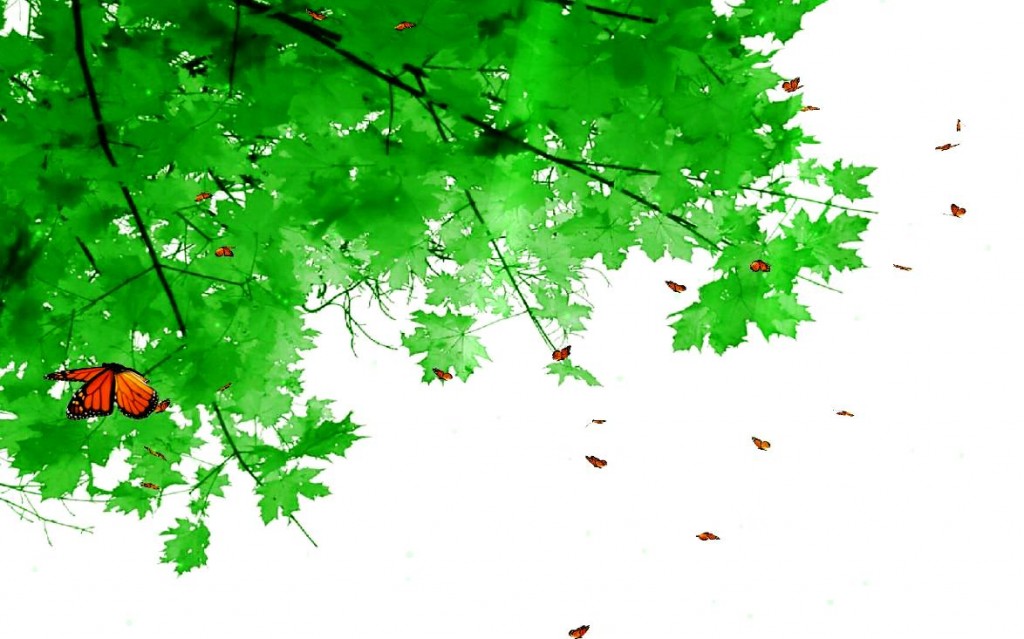 